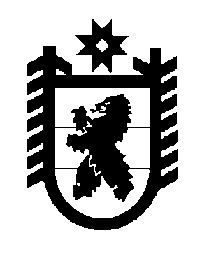 Российская Федерация Республика Карелия    ПРАВИТЕЛЬСТВО РЕСПУБЛИКИ КАРЕЛИЯПОСТАНОВЛЕНИЕот  24 ноября 2015 года № 365-Пг. Петрозаводск Об утверждении Порядкапредоставления в 2016 году субсидий на  компенсацию части потерь в доходах организациям общественного транспорта в связи с оказанием мер социальной поддержки отдельным категориям гражданВ целях компенсации в 2016 году части потерь в доходах организациям общественного транспорта в связи с оказанием мер социальной поддержки отдельным категориям граждан Правительство Республики Карелия п о с т а н о в л я е т:1. Утвердить прилагаемый Порядок предоставления в 2016 году субсидий на компенсацию части потерь в доходах организациям общественного транспорта в связи с оказанием мер социальной поддержки отдельным категориям граждан. 2. Установить, что предоставление субсидий на компенсацию части потерь в доходах организациям общественного транспорта в связи с оказанием мер социальной поддержки отдельным категориям граждан в форме реализации ими именных социальных проездных билетов отдельным категориям граждан осуществляется за счет средств, предусмотренных Министерству здравоохранения и социального развития Республики Карелия в бюджете Республики Карелия 
на 2016 год.              Глава Республики  Карелия                                                            А.П. ХудилайненУтвержденпостановлением Правительства Республики Карелияот  24 ноября 2015 года № 365-ППОРЯДОКпредоставления в 2016 году субсидий на компенсацию части потерь в доходах организациям общественного транспорта в связи с оказанием мер социальной поддержки отдельным категориям граждан1. Субсидии на компенсацию части потерь в доходах организациям общественного транспорта в связи с оказанием мер социальной поддержки отдельным категориям граждан в форме реализации ими именных социальных проездных билетов (далее – субсидии) гражданам, указанным в статье 2 Федерального закона от 12 января 1995 года № 5-ФЗ «О ветеранах», инвалидам Великой Отечественной войны и бывшим несовершеннолетним узникам концлагерей, гетто, других мест принудительного содержания, созданных фашистами и их союзниками в период Второй мировой войны, предоставляются за счет средств бюджета Республики Карелия.2. Министерство здравоохранения и социального развития Республики Карелия:1) устанавливает порядок отбора организаций общественного транспорта в целях предоставления им субсидий;2) проводит отбор организаций общественного транспорта в целях предоставления им субсидий;3) осуществляет перечисление субсидий:прошедшим отбор организациям общественного транспорта (за исключением организаций общественного транспорта, осуществляющих пассажирские перевозки на территории г. Петрозаводска)  из расчета:780 рублей за каждый именной социальный проездной билет на проезд в общественном транспорте в городском сообщении (далее – именной социальный проездной билет), реализованный гражданам, указанным в пункте 1 части 1 статьи 2 Федерального закона от 12 января 1995 года 
№ 5-ФЗ «О ветеранах», инвалидам Великой Отечественной войны (далее – участники войны);320 рублей за каждый именной социальный проездной билет, реализованный гражданам, указанным в пункте 1 настоящего Порядка, за исключением участников войны;организациям общественного транспорта, осуществляющим пассажирские перевозки на территории г. Петрозаводска, из расчета:960 рублей за каждый именной социальный проездной билет, реализованный участникам войны;500 рублей за каждый именной социальный проездной билет, реализованный гражданам, указанным в пункте 1 настоящего Порядка, за исключением участников войны;4) ежеквартально, не позднее 15-го числа месяца, следующего за отчетным периодом, представляет в Министерство финансов Республики Карелия отчет о расходовании средств на предоставление субсидий с указанием количества реализованных именных социальных проездных билетов.3. Организации общественного транспорта, прошедшие отбор в целях предоставления им субсидий:1) обеспечивают оформление и выдачу именных социальных проездных билетов участникам войны на основании представляемых Министерством здравоохранения и социального развития Республики Карелия списков граждан, имеющих право на их приобретение без взимания платы;2) обеспечивают продажу именных социальных проездных билетов гражданам, указанным в пункте 1 настоящего Порядка, за исключением участников войны, по стоимости не выше 460 рублей;3) ведут учет граждан, получивших именные социальные проездные билеты;4) ежемесячно до 10-го числа представляют в государственные казенные учреждения социальной защиты Республики Карелия – центры социальной работы городов и районов для сверки реестры граждан, которые приобрели именные социальные проездные билеты, по форме согласно приложению к настоящему Порядку;5) ежемесячно до 15-го числа представляют в Министерство здравоохранения и социального развития Республики Карелия реестры граждан, которые приобрели именные социальные проездные билеты, сверенные государственными казенными учреждениями социальной защиты Республики Карелия – центрами социальной работы городов и районов в течение трех дней со дня их получения от организаций общественного транспорта, счет-фактуру с указанием месяца, количества реализованных именных социальных проездных билетов и размера денежных средств, подлежащих перечислению.4. Перечисление субсидий организациям общественного транспорта, прошедшим отбор в целях предоставления им субсидий, производится Министерством здравоохранения и социального развития Республики Карелия в соответствии со сводной бюджетной росписью бюджета Республики Карелия в пределах средств, предусмотренных на указанные цели, в течение 15 дней после получения счета-фактуры и реестров граждан, которые приобрели именные социальные проездные билеты.Приложениек Порядку предоставления в 2016 году субсидийна компенсацию части потерь вдоходах организациям общественноготранспорта в связи с оказанием мерсоциальной поддержки отдельным категориям гражданРЕЕСТРграждан, которые приобрели именные социальные  проездные билетына _____________ месяцНаименование организации общественного транспорта______________________________________________________________________________________________     ________________    _______________________(наименование должности)             (подпись)               (расшифровка подписи)М.П.Реестр сверен, замечания: __________________________________________________________________________________________________________________________________________Начальник государственного казенного учреждениясоциальной защиты Республики Карелия «Центрсоциальной работы  ________________»  _____________  ___________________                                  (города, района)         (подпись)      (расшифровка подписи)М.П.№  
 п/пФамилия, имя,   
     отчество,     
   дата рожденияФамилия, имя,   
     отчество,     
   дата рожденияНаименование   
    категории, к которой относится     
    гражданинНаименование, серия, номер   и дата выдачи документа, подтверждающего право гражданина на приобретение именного социального проездного  билетаНаименование, серия, номер   и дата выдачи документа, подтверждающего право гражданина на приобретение именного социального проездного  билетаI.Граждане, указанные в пункте 1 части 1 статьи 2 Федерального закона от 12 января 1995 года № 5-ФЗ «О ветеранах», инвалиды Великой Отечественной войны                   Граждане, указанные в пункте 1 части 1 статьи 2 Федерального закона от 12 января 1995 года № 5-ФЗ «О ветеранах», инвалиды Великой Отечественной войны                   Граждане, указанные в пункте 1 части 1 статьи 2 Федерального закона от 12 января 1995 года № 5-ФЗ «О ветеранах», инвалиды Великой Отечественной войны                   Граждане, указанные в пункте 1 части 1 статьи 2 Федерального закона от 12 января 1995 года № 5-ФЗ «О ветеранах», инвалиды Великой Отечественной войны                   Граждане, указанные в пункте 1 части 1 статьи 2 Федерального закона от 12 января 1995 года № 5-ФЗ «О ветеранах», инвалиды Великой Отечественной войны                   II.Граждане, указанные в пунктах 2-4 части 1 статьи 2 Федерального закона от 12 января 1995 года № 5-ФЗ «О ветеранах»                         Граждане, указанные в пунктах 2-4 части 1 статьи 2 Федерального закона от 12 января 1995 года № 5-ФЗ «О ветеранах»                         Граждане, указанные в пунктах 2-4 части 1 статьи 2 Федерального закона от 12 января 1995 года № 5-ФЗ «О ветеранах»                         Граждане, указанные в пунктах 2-4 части 1 статьи 2 Федерального закона от 12 января 1995 года № 5-ФЗ «О ветеранах»                         Граждане, указанные в пунктах 2-4 части 1 статьи 2 Федерального закона от 12 января 1995 года № 5-ФЗ «О ветеранах»                         III.Бывшие несовершеннолетние узники концлагерей, гетто, других мест принудительного содержания, созданных фашистами и их союзниками в период Второй мировой войныБывшие несовершеннолетние узники концлагерей, гетто, других мест принудительного содержания, созданных фашистами и их союзниками в период Второй мировой войныБывшие несовершеннолетние узники концлагерей, гетто, других мест принудительного содержания, созданных фашистами и их союзниками в период Второй мировой войныБывшие несовершеннолетние узники концлагерей, гетто, других мест принудительного содержания, созданных фашистами и их союзниками в период Второй мировой войныБывшие несовершеннолетние узники концлагерей, гетто, других мест принудительного содержания, созданных фашистами и их союзниками в период Второй мировой войны